МЕНЮ на     21 сентября              2022 г 						Неделя – первая, день – 3-ий						                                                                                                                                               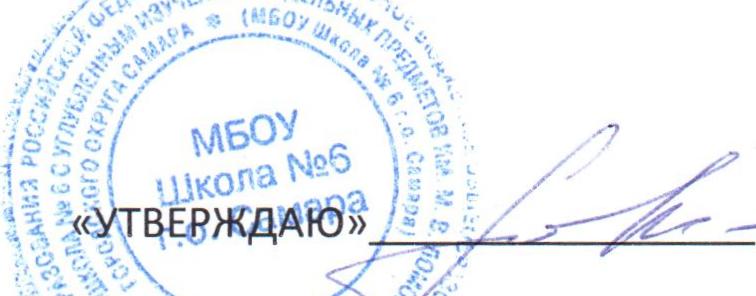 		                                                                                                                                       Заместитель директора по УВР Моргачева Н.А.	Прием пищи, наименования блюдаМасса порции№ технологической картыПищевые веществаПищевые веществаПищевые веществаПищевые веществаЭнергет.   ценностьПрием пищи, наименования блюдаМасса порции№ технологической картыБелки г.Жиры       г.Углеводы г.С   мг.Энергет.   ценностьзавтракзавтракзавтракПудинг из творога со сметанным соусом140/2523520,916,115,70,2305,4Батон с маслом25/511,94,812,90102,9Какао с молоком2003973,63,714,90,8108,9Итого за прием пищи:26,424,643,51,0517,2Второй завтракВторой завтракВторой завтракяблоко1003680,40,49,810,047,0Итого за прием пищи:0,40,49,810,047,0обедобедобедЩи со сметаной на м/к бульоне180/5676,79,76,69,2143,8Плов с  отварной  говядины 18030417,5113,329,460,8342,0Салат из свежего огурца 50320,55,082,39,556,96Отвар шиповника1803980,40,214,844,069,0Хлеб пшен./хлеб ржаной30/200,75/1,250,1/0,210,0/8,25047,4/39,6Итого за прием пищи:27,1528,5871,4163,5698,76Уплотненный полдникУплотненный полдникУплотненный полдникКаша овсяная «Геркулес» молочная жидкая2001856,56,625,80,5189,9Бутерброд с сыром 20/2,5/834,56,410,70,1118,7Чай с молоком2003942,93,214,40,598,1Итого за прием пищи:13,916,250,91,1406,7Стоимость:   15,83      руб. Всего за день:Всего за день:67,8569,78175,6175,61669,66